Mac “Bear” Hodges Music Festival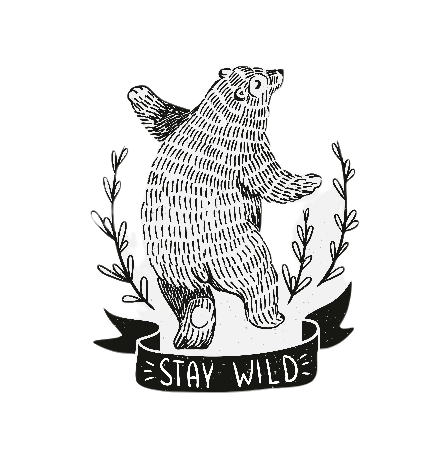 Saturday, September 24th, 20222-8 PM Sponsorship ProgramsProducer $5,000 (Only one available)Naming rights of the Mac “Bear” Hodges " Music Festival presented by...." Logo/Company name included in all television, radio, website & Washington Daily News advertising Prime booth location the day of the festival Special thank you by the bands throughout the day & opportunity to speak & introduce the bandsRadio advertising mentions your company as presenting sponsor20 - 2022 Music Festival t-shirts & hatsLogo displayed on banner at the main stage Special recognition as a Presenting sponsor in the 2022 Music Festival Schedule of Events, as event sponsor on Music Festival social media page, and WHDA events websiteCompany Logo and recognition as event sponsor on Music Festival social media page and WHDA events websiteVIP tent for 20 with dedicated VIP bar and ECU football watching stationRock Star $2,500 Logo/Company name included in all television, radio, website & Washington Daily News advertising Special thank you by the band during performances throughout the day  12- 2022 Music Festival t-shirtsLogo/Company name displayed on banner at the main stage Special recognition as a major sponsor in the 2022 Music Festival Schedule of Events Logo/Company name & recognition as event sponsor on Music Festival social media page & WHDA events website Company spotlight on social media and website homepage before the Music festival VIP seating for 12 with dedicated VIP bar and ECU football watching stationHeadliner $1,500.00 Logo/Company name included in all television, radio, website & Washington Daily News advertising Special thank you by the band during performances throughout the day 8- 2022 Music Festival t-shirts Logo displayed on banner at Music Festival Special recognition as a major sponsor in the 2022 Music Festival Program Schedule of Events Company Logo and recognition as event sponsor on Music Festival social media page and WHDA events websiteVIP seating for 8 with dedicated VIP bar and ECU football watching stationIndie $1,000.00Logo/Company included in all television, radio, website & Washington Daily News advertising Logo on a banner placed around town the week of the Music Festival and during the Festival 6 - 2022 Music Festival t-shirtsLogo Space in 2022 Music Festival Schedule of Events Company Logo & recognition as event sponsor on Music Festival social media page & WHDA events websiteVIP seating for 6 with dedicated VIP bar and ECU watching station Groupie $500.00Sponsor Logo in Mac “Bear” Hodges Music Festival Washington Daily News Ads 4 - 2022 Music Festival t-shirtsLogo displayed on a banner at Music Festival Logo Space in 2022 Music Festival Schedule of Events Fan $250.00 Sponsor name listed in Mac “Bear” Hodges Music Festival Washington Daily News Ads Name listed on a banner at Music Festival 2 - 2022 Music Festival t-shirts